                           Uttara University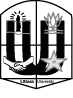 School of Science & Engineering	ACADEMIC CALENDER FOR DEPARTMENT OF PHYSICS                          Semester: Summer-2018List of HolidaysJune 8, 2018                               Friday                           Jumatul BidahJune 12, 2018	Tuesday	                        Shab-e-QadreJune 14-16, 2018	Thursday- Saturday	      Eid-ul-Fitr                     August 15, 2018	Wednesday	                  National Mourning Day                   August 20-24, 2018	Wednesday- Friday	      Eid-ul- AdhaSept. 03, 2018	Monday                        JanmastamiNilufer Yesmin TanisaLecturerDepartment of PhysicsUttara University                   Date                      Day                  ActivitiesMay  11, 2018FridayFirst day of classes for all ProgramsJune   9-19, 2018Friday-TuesdayAdmit Card Collection for Mid-term ExaminationJune   22-30, 2018Friday- SaturdayMid-term Exam Period*July    9-15, 2018Monday- SundayCourse enrollment for continuing students for Fall-2018August  03- August 16, 2018Friday- ThursdayAdmit Card Collection for Final ExaminationAugust   10, 2018FridayLast day of classesAugust 31-September  08, 2018  Friday- Friday Final Examinations*September 14 2018FridayClass commencement for Fall-2018